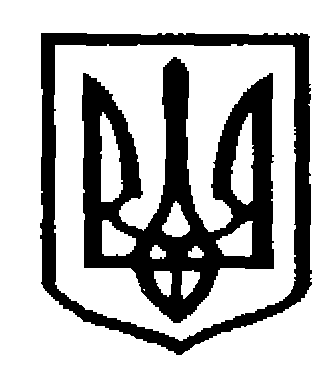 У К Р А Ї Н АЧернівецька міська радаУ П Р А В Л I Н Н Я   О С В I Т Ивул. Героїв Майдану, 176, м. Чернівці, 58029, тел./факс (0372) 53-30-87  E-mail: osvitacv@gmail.com  Код ЄДРПОУ №0214734517.01.2019 №01-31/101                                                                                                                       Керівникам ЗДО, ЗЗСО,                                                                                      ЗПОВідповідно до листа Департаменту освіти і науки Чернівецької обласної державної адміністрації від 21.12.2018 №01-31/3312  Управління освіти Чернівецької міської ради  інформує, що у травні 2019 року Всеукраїнська премія «Диво-Дитина» 11-й рік поспіль буде нагороджувати найталановитіших дітей України, надаючи їм звання «Дитина року».Основна мета Премії – пошук, відбір, вшанування та нагородження грошовими преміями найталановитіших і найобдарованіших дітей України в таких номінаціях: «Найрозумніша дитина», «Найтворча дитина», «Найспортивніша дитина», «Найдивовижніша дитина», «Найгероїчніша дитина».Премія вручається на основі експертної оцінки за встановленими номінаціями дітям, які мають значні досягнення у науці, спорті, мистецтві, унікальні розумові та (або) фізичні здібності, дітям-рятівникам (вік дітей – від 4-х до 13 років). Із більш детальною інформацією можна ознайомитися за посиланням: www.divo-dutuna.com.  Просимо взяти вище зазначене питання під особистий контроль та повідомити про учнів-претендентів на Премію (ПІБ, назва закладу освіти, клас, номінація) Департамент освіти і науки обласної державної адміністрації на електронну адресу: olesia.gavrylashchuk@ukr.net до 15.03.2019 року.Завідувач міським методичним центромзакладів освіти управління освіти                                                       Н.П.ГерасимЯремко О.Г.,53-22-72